Brief aan de huisarts
 
Deze brief aan de huisarts kun je meegeven aan de deelnemers van de bijeenkomst. 
Zij kunnen deze brief aan de huisarts geven. Je kunt het eigen logo toevoegen en het logo van de GGD als zij meewerken aan de bijeenkomst. 
 
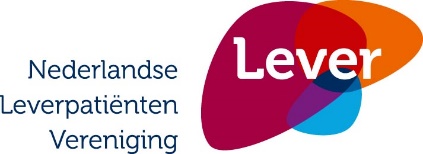 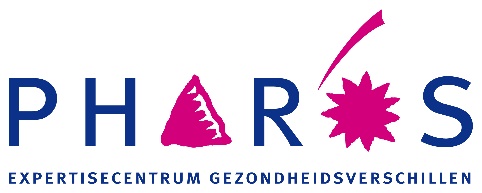 LOGO organisator en logo GGD indien van toepassing Datum: 
Aan de huisarts 
Geachte heer, mevrouw

Uw patiënt heeft een voorlichtingsbijeenkomst bijgewoond over hepatitis B en C.
Deze bijeenkomst is georganiseerd in samenwerking met de Nederlandse Leverpatiënten Vereniging, met medeweten,  al dan niet in samenwerking met de GGD in uw gemeente/regio.
De bijeenkomst ging over wat is hepatitis B en C, kan ik zijn besmet en wat zijn de behandelingsmogelijkheden.

Uw patiënt, of zijn/haar moeder/vader dan wel grootmoeder/grootvader komt uit een hoog risicogebied. Het is mogelijk dat uw patiënt besmet is met hepatitis B in het land van herkomst door vaccinaties met besmette naalden, bloedtransfusies, dan wel tijdens de zwangerschap. Ook is er een kans dat de patiënt besmet is met hepatitis C.

De patiënt komt bij u met het verzoek om zich de te laten testen op hepatitis B en C.  
Naar weten van de patiënt is deze hier niet eerder op getest. De patiënt heeft (nog) geen klachten. De patiënt is op de hoogte dat de laboratoriumkosten van het eigen risico afgaan.

Wij hopen dat u aan dit verzoek gehoor wilt geven. U kunt de richtlijn raadpleging op de website van de NHG: https://richtlijnen.nhg.org/standaarden/virushepatitis-en-andere-leveraandoeningen   

De Nederlandse Leverpatiënten Vereniging heeft voor de patiënt informatie op de website https://www.leverpatientenvereniging.nl/hepatitis in het Nederlands, Turks en Arabisch. 

Deze brief is opgesteld in samenwerking met de GGD. Voor meer informatie of overleg kunt u contact opnemen met uw lokale GGD, regio of stad invullen 

Met vriendelijke groet,
Nederlandse Leverpatiënten Vereniging,
Stichting Pharos, landelijk expertisecentrum gezondheidsverschillen migranten en laaggeletterden 
GGD, regio XXX als dit van toepassing is
Naam organisatie bijeenkomst.Ondertekenen door organisator en eventueel vertegenwoordiger GGD 